Publicado en Pamplona el 30/11/2020 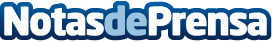 Silentiumpharma, una parafarmacia online diferenteSale al mercado una nueva parafarmacia online Silentiumpharma.com, para ofrecer un servicio cada vez más actual y acorde con la realidad. 
Con el soporte real de Farmacia Iribertegui situada en Burlada (Navarra), con una experiencia de 36 años en este sector y con un equipo de farmacéuticos con amplia trayectoria en la atención al público, comienza la andadura de un nuevo soporte cada vez más demandado por los clientesDatos de contacto:Manuel Iribertegui948 13 54 40Nota de prensa publicada en: https://www.notasdeprensa.es/silentiumpharma-una-parafarmacia-online Categorias: Medicina Nutrición Industria Farmacéutica Navarra http://www.notasdeprensa.es